遊佐敦谷公園　　小五甲　吳儀　　你去過佐敦谷公園嗎？那兒風景優美，寧靜舒適，是旅行的好去處。　　一踏入公園，眼前便是一片綠油油的大草坪，草坪好像一張地毯。在軟綿綿的地毯上，有的人在談天，有的人在野餐，我就跟同學們一起打球，我們玩得很開心。　　玩了一會兒，我被兒童遊樂場的熱鬧氣氛吸引着，那裏有各式各樣的遊樂設施，各人都玩得興高采烈，到處都聽見嘻嘻哈哈的歡笑聲。　　我玩得汗流浹背，只好沿着小徑走到涼亭下休息。在那裏我們可以聽到小鳥的歌聲，看到湛藍的天空，還可享受陣陣的涼風。　　佐敦谷公園真是一個很漂亮的地方，如果你有機會到這兒遊玩，一定會被它迷人的風景吸引着呢！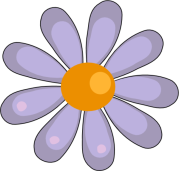 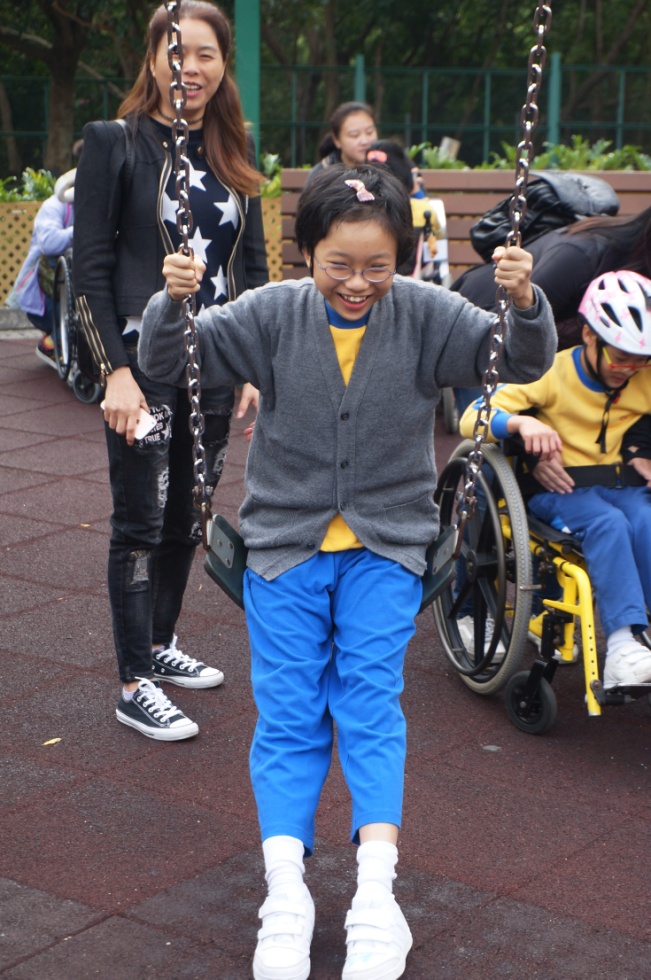 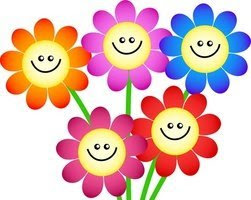 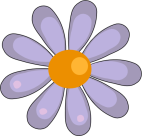 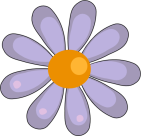 